Список научных трудов А.С. Солодовниковапо фондам Библиотечно-информационного комплекса Финансового университета(1966-2017 гг.)Солодовников А.С. Введение в линейную алгебру и линейное программирование : учебное пособие для педагогических вузов / А.С. Солодовников .— Москва : Просвещение, 1966 .— 184 с. (Щербаковская- 1 экз.)Солодовников А.С. Теория вероятностей : учебное пособие для студентов педагогических институтов по математическим специальностям / А.С. Солодовников .— Москва : Просвещение, 1983 .— 208 с. (Щербаковская- 1 экз.)Мордкович А.Г. Математический анализ : учебник для техникумов /Мордкович А.Г., Солодовников А.С.— М. : Высшая школа, 1990 .— 416 с. (Олеко Дундича, 22 М79; Златоустинский- 1 экз.) Солодовников А.С. Материалы к изучению курса "Математика в экономике": Раздел "Введение в анализ".— М. : Финакадемия, 1995 .— 52 с. (Ленинградский пр-т, о/ф 33с29 С60)Солодовников А.С. Линейное программирование : учебное пособие по курсу "Математика в экономике" / Финансовая Академия при Правительстве РФ; каф. математики .— М. : Финакадемия, 1996 .— 80 с. (Кибальчича, ч/з 22.18 С60)  Солодовников А.С. Математика в экономике : Курс лекций. Вып.1. Линейная алгебра и ее применение / А.С. Солодовников, В.А. Бабайцев .— М. : Финанс. акад., 1997 .— 89 с. (Златоустинский, 22 С60) Математика в экономике. Руководство к решению задач. Ч.3: Математический анализ для функций одной переменной / Бабайцев [и др.] ; Финакадемия, Каф. математики ; под ред. А.С. Солодовникова .— М. : Финакадемия, 1998 .— 111 с. (ТП)Солодовников А.С. Математика в экономике: Курс лекций: Теория вероятностей. Ч.1 /Финансовая академия при Правительстве РФ. Каф. математики .— М. : Финакадемия, 1998 .— 94 с. (Ленинградский пр-т, о/ф, 33с29 С60)Солодовников А.С. Математика в экономике. В 3 ч. Ч. 1 : учебник для студ. экон. спец. вузов / Солодовников, В.А. Бабайцев, А.В. Браилов .— М. : Финансы и статистика, 1998 .— 220 с. (Ленинградский пр-т, о/ф 33с29 С-60) <>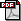 Бабайцев В.А. Математика в экономике: Руководство к решению задач.Ч.3: Математический анализ для функций одной переменной / Бабайцев В.А., Браилов А.В., Солодовников А.С.;  Финансовая академия при Правительстве РФ. Каф. математики.— М. : Финакадемия, 1999 .— 94 с. (Ленинградский пр-т, о/ф 33с29 Б12)Бабайцев В.А. Математика в экономике : Руководство к решению задач. Ч. 5. Теория вероятностей / Бабайцев В.А., Браилов А.В., Солодовников А.С.; Финансовая академия при Правительстве РФ,  Каф. математики.— М. : Финакадемия, 1999 .— 96 с. (Кибальчича, ч/з 22.171я73 Б12) Математика в экономике. В 2-х ч. Ч.2 : учебник для студ. экон. спец. вузов  /Солодовников А.С., Бабайцев В.А., Браилов А.В., Шандра И.Г. .— М. : Финансы и статистика, 1999 .— 374 с. (ТП) <>Солодовников А.С. Математика в экономике : В 3-х ч. : учебник. Ч.1 .— М. : Финансы и статистика, 1999 .— 224 с. (Кибальчича, 22.18я73 С60)Солодовников А.С. Математика в экономике : В 2-х ч. : учебник. Ч.1  /А.С.Солодовников, В.А.Бабайцев, А.В.Браилов .— М. : Финансы и статистика, 1999 .— 224 с. (Кибальчича- 1экз., 22.18я73 С60, Златоустинский- 1 экз., 22 С60) Солодовников А.С. Теория вероятностей : Учеб. пособие для студентов пед. вузов по спец. математика .— М. : Вербум-М, 1999 .— 208 с. (Вешняковский, 22.171 С60)Солодовников А.С. Математика в экономике. В 2 ч. Ч.1 : учебник для студ. экон. спец. вузов  /Солодовников А.С., Бабайцев В.А., Браилов А.В. .— М. : Финансы и статистика, 2000 .— 220 с. (Ленинградский пр-т, о/ф 33с29 С60) <>Математика в экономике. В 2 ч. Ч. 2 : учебник / А.С.Солодовников, В.А.Бабайцев, А.В.Браилов, И.Г.Шандра .— М. : Финансы и статистика, 2000 .— 376 с. (Кибальчича- 1 экз, ч/з 22.18я73 М34) Математика в экономике. В 2 ч. Ч.2 : учебник для студ. экон. спец. вузов  /Солодовников А.С., Бабайцев В.А., Браилов А.В., Шандра И.Г.— М. : Финансы и статистика, 2001 .— 374 с. (Ленинградский пр-т, о/ф 33с29 М34) >Сборник задач по курсу математики / В.А. Бабайцев [и др.] ; под ред. А.С. Солодовникова и А.В. Браилова ; Финансовая академия при Правительстве РФ, Каф. математики и финансовых приложений .— М. : Финакадемия, 2001 .— 508 с. (ТП)Бабайцев В.А. Математика для экономистов. Руководство к решению задач: Теория вероятностей / В.А. Бабайцев, А.В. Браилов, А.С. Солодовников ; Финансовая академия при Правительстве РФ , Каф. математики и финансовых приложений.— М. : Финакадемия, 2002 .— 114 с. (ТП) <>Бабайцев В.А. Теория вероятностей : Курс лекций / В.А. Бабайцев, А.В. Браилов, А.С. Солодовников; Финансовая академия при Правительстве РФ; Каф. математики и финансовых приложений .— М. : Финакадемия, 2002 .— 230 с. (ТП) <>Солодовников А.С. Системы линейных неравенств : Курс лекций /Финансовая академия при Правительстве РФ. Каф. математики и финансовых приложений .— М. : Финакадемия, 2002 .— 34 с. (Ленинградский пр-т, о/ф 51 С60; Щербаковская)  Математика в экономике : учебник для студ. экономич. спец. вузов: В 2 ч. Ч. 1 / А.С. Солодовников [и др.] .— 2-е изд., перераб. и доп. .— М. : Финансы и статистика, 2003 .— 384 с. (Ленинградский пр-т, о/ф 33с29 М34; Щербаковская)Математика в экономике : учебник для студ. экономич. спец. вузов: В 2 ч. Ч. 2 / А.С. Солодовников [и др.] .— 2-е изд., перераб и доп. .— М. : Финансы и статистика, 2003 .— 557 с. (Ленинградский пр-т, о/ф 33с29 М34; Щербаковская) Математика в экономике : учебник для студ. экономич. спец. вузов. В 2 ч. Ч. 1 / А.С. Солодовников [и др.] .— 2-е изд., перераб. и доп. .— М. : Финансы и статистика, 2005 .— 384 с. (ТП; Щербаковская)   Математика в экономике : учебник для студ. экономич. спец. вузов. В 2 ч. Ч.1  /А.С.Солодовников, В.А.Бабайцев, А.В.Браилов, И.Г.Шандра .— 2-е изд., перераб. и доп. .— М. : Финансы и статистика, 2006 .— 384 с. (ТП; Щербаковская) Математика в экономике : учебник для студе. экономич. спец.  вузов. В 2 ч. Ч. 1  / А.С. Солодовников [и др.] .— 2-е изд., перераб. и доп. .— Москва : Финансы и статистика, 2007 .— 384 с. (ТП- 1 экз.; Щербаковская)Математика в экономике : учебник для студ. экономич. спец. вузов. В 2 ч. Ч. 2 / А.С. Солодовников [и др.] .— 2-е изд., перераб. и доп. .— М. : Финансы и статистика, 2007 .— 557 с. (ТП; Щербаковская) Солодовников А.С. Математика в экономике : учебник для студ. экономич. спец. вузов. Ч. 3. Теория вероятностей и математическая статистика / А.С. Солодовников, В.А. Бабайцев, А.В. Браилов .— М. : Финансы и статистика, 2008 .— 463 с. (ТП; Щербаковская)Сборник задач по курсу "Математика в экономике". В 3 ч. Ч. 1: Линейная алгебра, аналитическая геометрия и линейное программирование : учебное пособие / А.С. Солодовников [и др.] ; под ред. В.А. Бабайцева, В.Б. Гисина .— М. : Финансы и статистика: ИНФРА-М, 2010 .— 256 с. (ТП- 1экз.; Щербаковская) Сборник задач по курсу "Математика в экономике". В 3 ч. Ч. 2: Математический анализ : учебное пособие / А.С. Солодоников [и др.] ; под ред. В.А. Бабайцева, В.Б. Гисина .— М. : Финансы и статистика; ИНФРА-М, 2010 .— 368 с. (ТП; Щербаковская) Браилов А.В  Сборник задач по курсу "Математика в экономике". В 3 ч. Ч.3: Теория вероятностей : учебное пособие / А.В. Браилов, А.С. Солодовников ; под ред. В.А. Бабайцева, В.Б. Гисина .— М. : Финансы и статистика: ИНФРА-М, 2010 .— 128 с. (Ленинградский пр-т, о/ф 33с29 Б87; Щербаковская) Математика в экономике. Ч. 1. Линейная алгебра, аналитическая геометрия и линейное программирование : учебник для студ. экономич. спец. вузов / А.С. Солодовников [и др.] .— 3-е изд., перераб. и доп. .— М. : Финансы и статистика : Инфра-М, 2011 .— 384 с. (ТП; Щербаковская- 1экз.)Математика в экономике. Ч. 2. Математический анализ : учебник для студ. экономич. спец. вузов / А.С. Солодовников [и др.] .— 3-е изд., перераб. и доп. .— М. : Финансы и статистика : Инфра-М, 2011 .— 560 с. (ТП; Щербаковская)Сборник примерных программ учебных дисциплин математического цикла по направлению подготовки 080100 Экономика (квалификация (степень) "бакалавр"). Кн. 2 / Бабайцев В.А., Солодовников А.С., Денежкина И.Е. [и др.] ; ФГОБУ ВПО "Финансовый университет при Правительстве РФ" ; УМО вузов России по образованию в области финансов, учета и мировой экономики .— М. : Финуниверситет, 2011 .— 58 с. (ТП- 1 экз.)Сборник задач по курсу "Математика в экономике". В 3 ч. Ч. 1: Линейная алгебра, аналитическая геометрия и линейное программирование : учебное пособие / А.С. Солодовников [и др.] ; под ред. В.А. Бабайцева, В.Б. Гисина .— М. : Финансы и статистика, 2013 .— 256 с. (ТП; Щербаковская) + ЭБС ЛаньСборник задач по курсу "Математика в экономике". В 3 ч. Ч. 2: Математический анализ : учебное пособие / А.С. Солодовников [и др.] ; под ред. В.А. Бабайцева, В.Б. Гисина .— Москва : Финансы и статистика, 2013 .— 368 с. (ТП; Щербаковская)Сборник задач по курсу "Математика в экономике". В 3 ч. Ч. 3. Теория вероятностей : учебное пособие / А.В. Браилов, А.С. Солодовников ; под ред. В.А. Бабайцева, В.Б. Гисина .— М. : Финансы и статистика, 2013 .— 125 с. (ТП;  Щербаковская)Сборник задач по курсу "Математика в экономике". В 3 ч. Ч. 1: Линейная алгебра, аналитическая геометрия и линейное программирование : учебное пособие / А.С. Солодовников [и др.] ; под ред. В.А. Бабайцева, В.Б. Гисина .— Москва : Финансы и статистика, 2017 .— 256 с. (ТП- 1 экз., Щербаковская)Сборник задач по курсу "Математика в экономике". В 3 ч. Ч. 2: Математический анализ : учебное пособие / А.С. Солодовников [и др.] ; под ред. В.А. Бабайцева, В.Б. Гисина .— Москва : Финансы и статистика, 2017 .— 368 с. (ТП- 1 экз., Щербаковская)Сборник задач по курсу "Математика в экономике". В 3 ч. Ч. 3: Теория вероятностей : учебное пособие / А.В. Браилов, А.С. Солодовников ; под ред. В.А. Бабайцева, В.Б. Гисина .— Москва : Финансы и статистика, 2017 .— 128 с. (ТП- 1 экз., Щербаковская)О Солодовникове А.С. История Финансовой академии при Правительстве Российской Федерации : Монография / Финакадемия ; под ред. А.Г. Грязновой .— М. : Финансы и статистика, 2000 .— 544 с. (Ленинградский пр-т, о/ф 378 И90; Щербаковская, 378 И90)История Финансовой академии при Правительстве Российской Федерации в лицах / под ред. А.Г. Грязновой ; Финакадемия.— М. : Финансы и статистика, 2003 .— 512 с. : ил. (Ленинградский пр-т, ч/з 378 И90, Щербаковская, 378 И90 + имеется электронная версия, ЭБ Финуниверситета>. — Доступ из локальной сети Финуниверситета) К юбилею профессора А.С.Солодовникова / Гисин В.Б., Денежкина И.В., Попов В.Ю., Шандра И.Г. // Финансист. — 2011 .— Февраль-март.-№ 116.-С.25 .— <>Новое издание учебника "Математика в экономике" // Вопросы статистики. - 2004 .— N 1 .— С.72.